SINIRLARIMI BİLİYORUM (Etkinlik)Ek:1"Merhaba çocuklar! Şimdi sizinle bir oyun oynayacağız. Oyunumuzun adı ‘HULAHOPLU KİRPİ’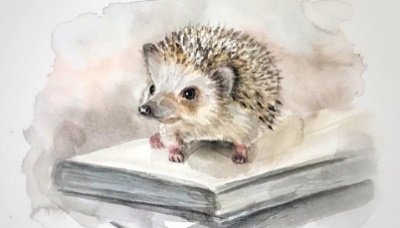 Şimdi ben ve iki tane gönüllü öğrencimizden kirpi olmalarını istiyorum. Biliyorsunuz kirpilerin dikenleri var. O yüzden birbirlerine yaklaşırken dikkatli olmaları gerekiyor. Şimdi gönüllü arkadaşlarınızla kirpi oyunumuza başlayabiliriz. Önce kirpilerimiz birbirine yaklaşsın, çok yaklaşsın. Şimdi ne hissettiniz (çocuklar duygularını, düşüncelerini söylesinler, dikenleriniz arkadaşınıza battı mı, onun dikenleri size battı mı, canınız yandı mı gibi). Şimdi birbirinizden biraz uzaklaşın, çok uzaklaşın, ne hissettiniz (çocuklar duygularını açıklar). Çocuklara (kirpilere) kendinizi yalnız, tedirgin hissettiniz mi? diye sorulur. Bütün sınıfa yönelerek kirpiler nasıl durursa daha rahat ve güvende hissedebilirler? Sorduktan sonra çocuklardan görüşler alınır, gerekirse minik bir açıklama yapılabilir. Dikenleri tam değecek gibi ama değmeden hem yan yana hem de kendilerini ait hissedecekleri özel bir alanları olacak şekilde durmaları onlara daha rahat ve daha güvenli bir alan sunacaktır. Etkinlikteki görevli öğrencilerle güvenli duruş gösterilir. Sınıfta istekli öğrencilerle etkinliğe devam edilir.Dikenleri tam değecek ama değmeden durduklarında hem yan yana hem de kendilerini yalnız hissedecekleri bir alan oluşturmuş olacaklardır. İşte bizim gerçek yaşamda da böyle sınırlara ihtiyacımız var. Bunlar sınıfta, bahçede, evde, sokakta, parkta, trafikte, teknoloji kullanımında, beslenmede, ödevde, alışverişte, oyunda, sayabileceğimiz pek çok alanda sınırlara ihtiyacımız var. Sınırlar bizi güvende tutar, daha özgür hale getirir. Sınırsız ise karmaşaya yol açar. Neye evet, neye hayır diyeceğimize karar verirken dikkatli olmalıyız. Ek:2ÖRNEK SENARYOLARYÖNERGE:“Çocuklar şimdi sizlere bazı cümleler okuyacağım. Bu cümlelerden doğru ve güvenli gelenler için başparmağımız yukarı, yanlış ve güvenli olmayanlar için başparmağımız aşağı olacak şekilde göstermenizi istiyorum.Gelişim Alanı:Sosyal Duygusal Gelişim AlanıYeterlik Alanı:Kişisel Güvenliği SağlamaKazanım/Hafta:Kişisel güvenliği için sınır koyabilmenin gerekliliğini açıklar.Sınıf Düzeyi:OkulöncesiSüre:40 dk. (Bir ders saati)Araç-Gereçler:EK-1 (Öğretmen Bilgi Notu)EK-2 (Örnek Senaryolar/Olaylar)Plastik Halka (Hulahop) 3 adetUygulayıcı İçin Ön Hazırlık:Etkinlikten	önce	kullanılacak	araç	gereçler	mutlaka hazırlanmalıdır.Etkinlikten sonra uygulayıcı gerekli görürse örnek senaryolar/olaylar üzerinden derse devam edebilir.SüreçUygulama BasamaklarıEtkinliğe başlamadan önce öğrencilere;Sınır nedir, sınır koymak nedir, hiç duydunuz mu, size hiç sınır koyulduğunu düşündünüz mü, sınırlar gerekli midir, siz sınır koydunuz mu, size sınır koyulduğunda ne hissettiniz?şeklinde sorular sorularak konuya giriş yapılır. Anneniz-babanız, arkadaşlarınız size hep evet mi der?İstediğiniz kadar oyun oynayabiliyor musunuz?İstediğiniz kadar yemek yiyebiliyor musunuz?İstediğiniz kadar uyuyabiliyor musunuz?İstediğiniz kadar televizyonu, tableti ve telefonu kullanabiliyor musunuz? Marketten, oyuncakçıdan her istediğinizi alabiliyor musunuz?Okula isteğin saatte gelip gidebiliyor musun?Yoksa aileniz, öğretmeniniz, size kurallar koyuyor mu? Şeklinde sorularak devam edilir. Küçükken bazı kuralları kendimiz koyabiliriz, bazılarını büyüklerimiz koyabilir. Bunlar bizim güvenli bir şekilde yaşamımızı sürdürmemize yardımcı olur. Büyüdükçe kurallarımızı ve sınırlarımızı kendimiz belirleyebiliriz, bu şekilde kişisel güvenliğimizi sağlamış oluruz. Onlara sınırların bireylerin kendine ait hak ve ihtiyaçlarını ifade etmelerine yardımcı olduğunu ve başkalarının sınırlarına saygı göstermeyi içerdiğini vurgulayın. Bunu yaparken EK-1’den yararlanılabilir.HULAHOPLU KİRPİ etkinliği Ek-1’de belirtildiği şekilde uygulanır.Ek 2’de belirtilen örnek senaryolar/olaylar tek tek sınıfta okunur. Öğrencilerin bu durumlarda kendilerinin de neler yaptıkları sorulur ve cevaplar üzerine konuşulur. Öğrencilerden her bir senaryoda sınırlarını nasıl ifade edeceklerini ve başkalarının sınırlarına nasıl saygı göstereceklerini uygulamalarını isteyin. Öğrencilerin duygu, düşünceleri alındıktan sonra sınırların önemi vurgulanarak etkinlik sonlandırılır.    Ek 2’de belirtilen senaryolara ekleme ve çıkarma yapılabilir. Değerlendirme: Etkinliğin uygulanması sırasında hedefe ulaşılabildi mi?Herhangi bir zorlukla karşılaşıldı mı?1.Parkta oyun oynarken, bir arkadaşınızın kaydırağa tersten binmesi güvenli mi? Neden?2.Ailenle alışverişe gittiğinde her şeyi almayı istemen doğru mu? Neden?3. Parkta tanımadığın bir adam seni oyuncak almaya götüreceğini söylediğinde onunla gitmen doğru mu değil mi? Neden?4.Arkadaşının, kendisinden başkasıyla oyun oynamasına izin vermemesi doğru mu? Neden?5.Evinizden çok uzakta oyun oynaman doğru mu? Neden?  6.Tabletini 2 saat kullanman doğru mu? Neden?7.Tanımadığın birisinin sana sarılması doğru mu? Neden?8.Anne-babanın sana sarılması doğru mu? Neden?9.Okul bahçesinde oyun oynarken başkasının seni itmesi doğru mu? Neden?10.Kırmızı ışıkta karşıya geçilmesi doğru mu? Neden?11.İstediğimiz kadar şeker, çikolata yememiz doğru mu? Neden?12.İstediğimiz saatte uyuyabilir miyiz? Neden?